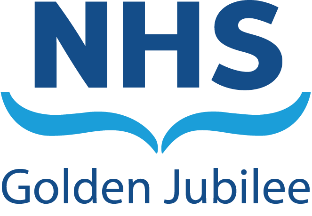 ______________________________________________________________________ BackgroundThe Clinical Governance Committee (CGC) was held on 13 January 2022, the following key points were noted at the meeting.  The next meeting is scheduled for Thursday 3 March 2022. Recommendation Board Members are asked to note the Clinical Governance Committee update.Morag Brown Chair, Clinical Governance Committee13 January 2022Board Meeting:27 January 2022Subject:Clinical Governance Committee (CGC) UpdateRecommendation:	Board Members are asked to:Board Members are asked to:ItemDetailsSafeCovid Sit Rep
The Committee were provided with an update on the Covid-19 inpatient status.    The Committee were advised that the demand for staff testing had proven challenging during the festive period, however, this has since stabilised. Significant Adverse Events (SAEs)The Committee were provided with a Significant Adverse Event (SAEs) overview report.  There has been an overall increase in SAERs since April 2021.  Completion of overdue actions has shown signs of improvement.  Ongoing Radiology issues will be presented at a future meeting as a deep dive.EffectiveIntegrated Performance Report (IPR) December 2021HAIRT ReportThe Committee received and noted the IPR for December 2021, including the HAIRT November data Report.Clinical Governance Update The Committee noted that complaint response times have improved from previous month.  Work is ongoing with the Clinical Governance Department and Executive Team to ensure response times and quality are managed appropriately.HAIRT SAB’s: One noted for the reporting period.Hand Hygiene Audit continues at 99% for the second reporting period. MRSA: 7 day compliance has dipped, improvement plan was noted.  SSI:  Formal national surveillance recording of SSI data has been paused since 2020.  However, SSI rates monitoring has continued as part of the local Infection Control workplan. Clinical Department Update (Critical Care )Tony Vassalos, Critical Care Consultant and Susan Montgomery, Clinical Nurse Manager for Critical Care attended the meeting and gave a presentation on the work of the Critical Care Team.  The unit follows a comprehensive Clinical Governance process.  The Governance meetings are well attended and represented.Throughout the pandemic the unit has been available to support Critical Care units from other Health Boards.  Over the previous year the number of transplants carried out has doubled, with NHS Golden Jubilee becoming the unit carrying out the highest number of transplants in the UK.  The Critical Care Unit play a crucial role in the care of patients with cardiac transplants, and was praised for continuing with transplantation throughout the pandemic. Person Centred Whistleblowing Q2 Update No incidents were reported in Quarter 2.The Whistleblowing champion has received a letter from the Cabinet Secretary for Health & Sport seeking an update on activity aimed at raising awareness of the national whistleblowing standards. Callum Blackburn has drafted a response and this will be sent to the Cabinet Secretary in early course.  The Committee will receive a copy of the letter once sent.  Patient Story (Endoscopy) The Committee was shown a video from a patient detailing her recent experience with the following key points made:A successful clinical outcome was secured for the patient, with the Committee noting the contribution robotic assisted surgery made to permit a less invasive surgical procedure, and a shorter hospital stay as a result; the patient’s perception of NHSGJ staff was overall very positive, including clinical, nursing, AHP, porter and catering staff.The patient nevertheless highlighted some experiences, such as delays at pre-op assessment, maintenance and discharge procedure.The collaborative work with NHS Lanarkshire was highlighted by the Committee as a positive feature of the patient story.  The Committee praised the achievement of the surgical team in establishing robotic colorectal surgery, and performing endoscopic procedures throughout the pandemic.  